2019年度部门决算公开文本中共保定市满城区委老干部局二〇二〇年九月目    录第一部分   部门概况一、部门职责二、机构设置第二部分   2019年部门决算情况说明一、收入支出决算总体情况说明二、收入决算情况说明三、支出决算情况说明四、财政拨款收入支出决算总体情况说明五、一般公共预算“三公”经费支出决算情况说明六、预算绩效情况说明七、其他重要事项的说明第三部分  名词解释第四部分  2019年度部门决算报表一、部门职责根据《中共保定市满城区委老干部局职能配置、内设机构和人员编制方案》规定，中共保定市满城区委老干部局的主要职责是： （一）负责贯彻落实中央、省、市、区党委政府关于离退休干部（以下简称：老干部）工作的方针政策；拟定或参与拟定全区老干部工作有关的具体规定和办法。（二）指导、督促、检查各乡镇、区直各部门老干部工作；组织和协调有关部门做好老干部工作。（三）指导各单位老干部安置工作；负责审批进出区离休干部易地安置手续。（四）督促、指导各部门落实老干部的政治、生活待遇，抓好离休干部离休费、医疗费（以下简称：“两费”）的落实；调查研究老干部政治待遇和生活待遇中的问题，协调有关部门提出解决办法。（五）协助组织部门抓好老干部党支部建设，加强和改进新形势下老干部的思想政治工作。（六）指导各乡镇、区直各部门老干部活动中心（室、站）和老干部门诊部的建设和管理；了解反映老干部队医疗保健方面的意见和要求；组织和指导老干部开展健康科学的文化健身、保健讲座、健康疗养、参观学习等活动。（七）指导各单位组织老干部继续在政治、经济、文化等领域发挥作用。（八）教育和引导青少年勤奋学习，树立正确的世界观、人生观、价值观，勤于实践、提高服务社会、报效祖国的本领，使广大青少年茁壮成长，做好关心下一代工作，指导各级各部门关心下一代工作委员会的工作。（九）指导全区老年教育工作；督促检查各级老年大学（分校）的建设和管理；负责管理区老干部活动中心、老年大学；做好有关老干部工作的接待工作。（十）负责指导逝世离休干部的善后工作，协助承办区委交办的丧葬事宜，会同有关部门制定治丧办法。（十一）承担区委老干部工作领导小组办公室的日常工作。（十二）承办区委、区政府交办的其他事项。老干部局由办公室及综合服务科构成，下属涉老组织有关工委、老年协会、老促会、老体协、老年大学、夕阳红艺术团。二、机构设置从决算编报单位构成看，纳入2019 年度本部门决算汇编范围的独立核算单位（以下简称“单位”）共1 个，具体情况如下：一、收入支出决算总体情况说明本部门2019年度收入总计（含结转和结余）1242.68万元，其中：财政拨款收入1242.68万元。与2018年相比决算收支总计分别减少了181.63万元，降低14.62%，主要原因是离休老干部因去世等原因自然减员减少了工资支出，且单位积极响应厉行节约的号召尽量缩减不必要的经费开支。本年支出总计（含结转和结余）1242.68万元，与2018年相比决算收支总计分别减少了181.63万元，降低14.62%，主要原因是离休老干部因去世等原因自然减员减少了工资支出，且单位积极响应厉行节约的号召尽量缩减不必要的经费开支。二、收入决算情况说明本部门2019年度收入总计1242.68万元，其中：财政拨款收入1242.68万元，占总支出的100%；事业收入0万元，占0%；经营收入0万元，占0%；其他收入0万元，占0%。三、支出决算情况说明本部门2019年度本年支出合计1242.68万元，其中：基本支出756.61万元，占60.89%；项目支出486.07万元，占39.11%。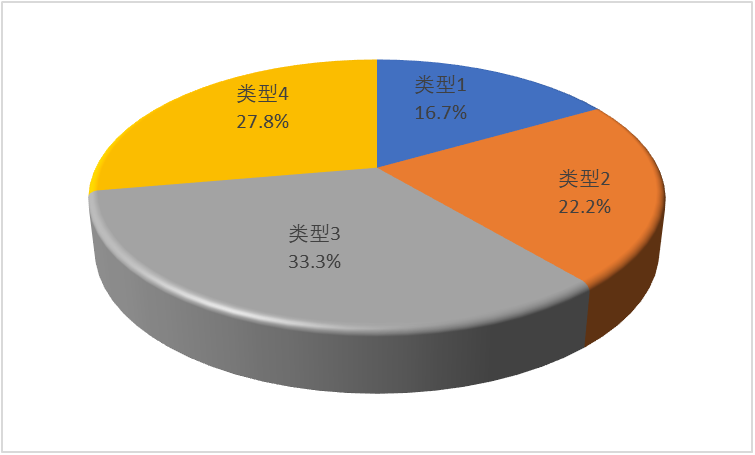 四、财政拨款收入支出决算总体情况说明（一）财政拨款收支与2018 年度决算对比情况本部门2019年度形成的财政拨款收支均为一般公共预算财政拨款，其中本年收入1242.68万元,比2018年度减少了181.63万元，降低14.62%，主要是离休老干部因去世等原因自然减员减少了工资支出，且单位积极响应厉行节约的号召尽量缩减不必要的经费开支；本年支出1242.68万元，减少181.63万元，降低14.62%，主要是离休老干部因去世等原因自然减员减少了工资支出，且单位积极响应厉行节约的号召尽量缩减不必要的经费开支。（二）财政拨款收支与年初预算数对比情况本部门2019年度一般公共预算财政拨款收入1242.68万元，完成年初预算的98.98%,比年初预算减少12.79万元，决算数小于预算数主要原因是离休老干部因去世等原因自然减员减少了工资支出，且单位积极响应厉行节约的号召尽量缩减不必要的经费开支；本年支出1242.68万元，完成年初预算的98.98%,比年初预算减少12.79万元，决算数小于预算数主要原因是离休老干部因去世等原因自然减员减少了工资支出，且单位积极响应厉行节约的号召尽量缩减不必要的经费开支。财政拨款支出决算结构情况。2019 年度财政拨款支出1242.68万元，主要用于以下方面：一般公共服务支出218.25万元，占17.56%；社会保障和就业支出1015.66万元，占81.73%；卫生健康支出3.62万元，占0.29%住房和保障支出4.41万元，占0.35%。（四）一般公共预算基本支出决算情况说明2019 年度财政拨款基本支出756.61万元，其中：人员经费750.23万元，主要包括基本工资、津贴补贴、奖金、伙食补助费、绩效工资、机关事业单位基本养老保险缴费、职业年金缴费、职工基本医疗保险缴费、公务员医疗补助缴费、住房公积金、医疗费、其他社会保障缴费、其他工资福利支出、离休费、退休费、抚恤金、生活补助、医疗费补助、奖励金、其他对个人和家庭的补助支出；公用经费6.38万元，主要包括办公费、印刷费、咨询费、手续费、水费、电费、邮电费、取暖费、物业管理费、差旅费、因公出国（境）费用、维修（护）费、租赁费、会议费、培训费、公务接待费、专用材料费、劳务费、委托业务费、工会经费、福利费、公务用车运行维护费、其他交通费用、税金及附加费用、其他商品和服务支出、办公设备购置、专用设备购置、信息网络及软件购置更新、公务用车购置、其他资本性支出。五、一般公共预算“三公” 经费支出决算情况说明本部门2019年度“三公”经费支出共计2.01万元，完成预算的40.20%,较预算减少2.99万元，降低59.80%，主要是厉行节约，压缩三公经费支出。较2018年度减少1.06万元，降低26.55%，主要是厉行节约，压缩三公经费支出。具体情况如下：（一）因公出国（境）费支出0万元。本部门2019年度无本单位组织的出国（境）团组。未发生“因公出国（境）”经费支出，与年初预算持平，与2018年度决算支出持平,主要是厉行节约，压缩三公经费支出，减少不必要开支。（二）公务用车购置及运行维护费支出2.01万元。本部门2019年度公务用车购置及运行维护费较预算减少2.99万元，降低59.80%,主要是厉行节约，压缩三公经费支出，减少不必要开支；较上年减少1.51万元，降低52.74%,主要是厉行节约，压缩三公经费支出，减少不必要开支。其中：公务用车购置费：本部门2019年度公务用车购置量0辆，未发生“公务用车购置”经费支出，与年初预算持平，与2018年度决算支出持平，主要是无购车需求。公务用车运行维护费：本部门2019年度单位公务用车保有量2辆。公车运行维护费支出较预算减少2.99万元，降低59.80%,主要是厉行节约，压缩三公经费支出，减少不必要开支；较上年减少1.51万元，降低52.74%，主要是厉行节约，压缩三公经费支出，减少不必要开支。（三）公务接待费支出0万元。本部门2019年度未发生“公务接待”经费支出，0批次0人次，与年初预算持平，与2018年度决算支出相比较上年减少0.40万元，降低100%，主要是厉行节约，压缩三公经费支出，减少不必要开支。六、预算绩效情况说明1. 预算绩效管理工作开展情况。根据预算绩效管理要求，本部门组织对2019年度一般公共预算项目支出全面开展绩效自评，其中，一级项目2个，共涉及资金486.07万元，占一般公共预算项目支出总额的100%。我区根据预算部门和预算单位的实际情况和工作需要，确定各部门预算项目和预算额度，清晰描述预算项目开展服务和内容，确定预算项目的绩效目标。在预算执行过程中，按时间和进度的绩效管理目标要求，合理安排资金的使用，保证了各项工作的顺利进行，较好的实现了预算项目绩效目标。2. 部门决算中项目绩效自评结果。本部门在今年部门决算公开中反映2019年离休老干部医药费项目及离退休人员管理机构项目等2个项目绩效自评结果。2019年离休老干部医药费项目自评综述：根据年初设定的绩效目标，2019年离休老干部医药费项目绩效自评得分为100分。全年预算数为700万元，执行数为436.23万元，完成预算的62.32%。离休干部药费报销工作根据离休干部住院、用药实际情况报销，实际发生比预算发生额度要少。项目绩效目标完成情况：一是及时足额发放离休干部药费；二是离休干部及家属满意。暂未发现明显问题。离退休人员管理机构项目绩效自评综述：离退休人员管理机构项目自评综述：根据年初设定的绩效目标，离退休人员管理机构项目绩效自评得分为98分。全年预算数为49.84万元，执行数为49.84万元，完成预算的100%。项目绩效目标完成情况：一是建设、管理、使用好老年活动阵地，完善、更新老年教育设施，并指导全区阵地建设；二是离休干部及家属满意。暂未发现明显问题。财政评价项目绩效评价结果暂无财政评价项目绩效报告，无项目绩效评价结果与绩效评价表。七、其他重要事项的说明（一）机关运行经费情况本部门2019年度机关运行经费支出6.39万元，比2018年度减少18.33万元，降低74.16%。主要原因是严格执行八项规定，减少开支。本部门2019年度机关运行经费支出6.39万元，比年初预算数减少11.38万元，降低64.04%。主要原因是严格执行八项规定，减少开支。（二）政府采购情况本部门2019年度政府采购支出总额0万元，从采购类型来看，政府采购货物支出0万元、政府采购工程支出0万元、政府采购服务支出 0万元。授予中小企业合同金0万元，占政府采购支出总额的0%，其中授予小微企业合同金额0万元，占政府采购支出总额的 0%。（三）国有资产占用情况截至2019年12月31日，本部门共有车辆2辆，其中离退休干部用车1辆，其他用车1辆。较去年无变化，主要是由于认真贯彻落实中央八项规定精神和厉行节约要求，从严控制经费开支。固定资产总金额27.73万元，2019年没有购置固定资产的预算。2019年固定资产变动情况：本年度未变动。（四）其他需要说明的情况1. 本部门2019年度无收支及结转结余情况、无政府性基金预算财政拨款收支、无国有资本经营预算财政拨款支出，故政府性基金预算财政拨款收入支出决算表、国有资本经营预算财政拨款支出决算表以空表列示。2. 由于决算公开表格中金额数值应当保留两位小数，公开数据为四舍五入计算结果，个别数据合计项与分项之和存在小数点后差额，特此说明。（一）财政拨款收入：本年度从本级财政部门取得的财政拨款，包括一般公共预算财政拨款和政府性基金预算财政拨款。（二）事业收入：指事业单位开展专业业务活动及辅助活动所取得的收入。（三）其他收入：指除上述“财政拨款收入”“事业收入”“经营收入”等以外的收入。（四）用事业基金弥补收支差额：指事业单位在用当年的“财政拨款收入”“财政拨款结转和结余资金”“事业收入”“经营收入”“其他收入”不足以安排当年支出的情况下，使用以前年度积累的事业基金（事业单位当年收支相抵后按国家规定提取、用于弥补以后年度收支差额的基金）弥补本年度收支缺口的资金。（五）年初结转和结余：指以前年度尚未完成、结转到本年仍按原规定用途继续使用的资金，或项目已完成等产生的结余资金。（六）结余分配：指事业单位按照事业单位会计制度的规定从非财政补助结余中分配的事业基金和职工福利基金等。（七）年末结转和结余：指单位按有关规定结转到下年或以后年度继续使用的资金，或项目已完成等产生的结余资金。（八）基本支出：填列单位为保障机构正常运转、完成日常工作任务而发生的各项支出。（九）项目支出：填列单位为完成特定的行政工作任务或事业发展目标，在基本支出之外发生的各项支出（十）基本建设支出：填列由本级发展与改革部门集中安排的用于购置固定资产、战略性和应急性储备、土地和无形资产，以及购建基础设施、大型修缮所发生的一般公共预算财政拨款支出，不包括政府性基金、财政专户管理资金以及各类拼盘自筹资金等。（十一）其他资本性支出：填列由各级非发展与改革部门集中安排的用于购置固定资产、战备性和应急性储备、土地和无形资产，以及购建基础设施、大型修缮和财政支持企业更新改造所发生的支出。（十二）“三公”经费：指部门用财政拨款安排的因公出国（境）费、公务用车购置及运行费和公务接待费。其中，因公出国（境）费反映单位公务出国（境）的国际旅费、国外城市间交通费、住宿费、伙食费、培训费、公杂费等支出；公务用车购置及运行费反映单位公务用车购置支出（含车辆购置税、牌照费）及按规定保留的公务用车燃料费、维修费、过桥过路费、保险费、安全奖励费用等支出；公务接待费反映单位按规定开支的各类公务接待（含外宾接待）支出。（十三）其他交通费用：填列单位除公务用车运行维护费以外的其他交通费用。如公务交通补贴、租车费用、出租车费用，飞机、船舶等燃料费、维修费、保险费等。（十四）公务用车购置：填列单位公务用车车辆购置支出（含车辆购置税、牌照费）。（十五）其他交通工具购置：填列单位除公务用车外的其他各类交通工具（如船舶、飞机等）购置支出（含车辆购置税、牌照费）。（十六）机关运行经费：指为保障行政单位（包括参照公务员法管理的事业单位）运行用于购买货物和服务的各项资金，包括办公及印刷费、邮电费、差旅费、会议费、福利费、日常维修费、专用材料以及一般设备购置费、办公用房水电费、办公用房取暖费、办公用房物业管理费、公务用车运行维护费以及其他费用。（十七）经费形式:按照经费来源，可分为财政拨款、财政性资金基本保证、财政性资金定额或定项补助、财政性资金零补助四类。注：本表反映部门本年度“三公”经费支出预决算情况。其中：预算数为“三公”经费全年预算数，反映按规定程序调整后的预算数；决算数是包括当年一般公共预算财政拨款和以前年度结转资金安排的实际支出。											本部门本年度无政府性基金预算财政拨款相关收支情况，按要求空表列示。本部门本年度无国有资本经营预算财政拨款相关收支情况，按要求空表列示。序号单位名称单位基本性质经费形式1中共保定市满城区委老干部局(本级)行政单位财政拨款收入支出决算总表收入支出决算总表收入支出决算总表收入支出决算总表收入支出决算总表收入支出决算总表收入支出决算总表公开01表公开01表公开01表部门：金额单位：万元金额单位：万元金额单位：万元收入收入收入收入支出支出支出项目行次金额金额项目行次金额栏次11栏次2一、一般公共预算财政拨款收入11242.681242.68一、一般公共服务支出29218.25二、政府性基金预算财政拨款收入2二、外交支出30三、上级补助收入3三、国防支出31四、事业收入4四、公共安全支出32五、经营收入5五、教育支出33六、附属单位上缴收入6六、科学技术支出34七、其他收入7七、文化旅游体育与传媒支出358八、社会保障和就业支出361015.66　9九、卫生健康支出373.62　10十、节能环保支出3811十一、城乡社区支出3912十二、农林水支出4013十三、交通运输支出4114十四、资源勘探信息等支出4215十五、商业服务业等支出4316十六、金融支出4417十七、援助其他地区支出4518十八、自然资源海洋气象等支出4619十九、住房保障支出475.15　20二十、粮油物资储备支出4821二十一、灾害防治及应急管理支出4922二十二、其他支出5023二十四、债务付息支出51本年收入合计241242.681242.68本年支出合计521242.68用事业基金弥补收支差额25结余分配53年初结转和结余26年末结转和结余542755总计281242.681242.68总计561242.68注：本表反映部门本年度的总收支和年末结转结余情况。注：本表反映部门本年度的总收支和年末结转结余情况。注：本表反映部门本年度的总收支和年末结转结余情况。注：本表反映部门本年度的总收支和年末结转结余情况。注：本表反映部门本年度的总收支和年末结转结余情况。注：本表反映部门本年度的总收支和年末结转结余情况。注：本表反映部门本年度的总收支和年末结转结余情况。收入决算表收入决算表收入决算表收入决算表收入决算表收入决算表收入决算表收入决算表收入决算表收入决算表收入决算表公开02表公开02表部门：金额单位：万元金额单位：万元金额单位：万元项目项目项目项目本年收入合计财政拨款收入上级补助收入事业收入经营收入附属单位上缴收入其他收入功能分类科目编码功能分类科目编码功能分类科目编码科目名称本年收入合计财政拨款收入上级补助收入事业收入经营收入附属单位上缴收入其他收入功能分类科目编码功能分类科目编码功能分类科目编码科目名称本年收入合计财政拨款收入上级补助收入事业收入经营收入附属单位上缴收入其他收入功能分类科目编码功能分类科目编码功能分类科目编码科目名称本年收入合计财政拨款收入上级补助收入事业收入经营收入附属单位上缴收入其他收入栏次栏次栏次栏次1234567合计合计合计合计1242.681242.68201201201一般公共服务支出218.25218.25201312013120131党委办公厅（室）及相关机构事务218.25218.25201310120131012013101  行政运行218.25218.25208208208社会保障和就业支出1015.661015.66208052080520805行政事业单位离退休1015.661015.66208050120805012080501  归口管理的行政单位离退休938.06938.06208050320805032080503  离退休人员管理机构49.8449.84208050520805052080505  机关事业单位基本养老保险缴费支出19.6919.69208050620805062080506  机关事业单位职业年金缴费支出8.078.07210210210卫生健康支出3.623.62210112101121011行政事业单位医疗3.623.62210110121011012101101  行政单位医疗3.623.62221221221住房保障支出5.155.15221022210222102住房改革支出5.155.15221020122102012210201  住房公积金5.155.15221022210222102住房改革支出218.25218.25221020122102012210201  住房公积金218.25218.25注：本表反映部门本年度取得的各项收入情况。注：本表反映部门本年度取得的各项收入情况。注：本表反映部门本年度取得的各项收入情况。注：本表反映部门本年度取得的各项收入情况。注：本表反映部门本年度取得的各项收入情况。注：本表反映部门本年度取得的各项收入情况。注：本表反映部门本年度取得的各项收入情况。注：本表反映部门本年度取得的各项收入情况。注：本表反映部门本年度取得的各项收入情况。注：本表反映部门本年度取得的各项收入情况。注：本表反映部门本年度取得的各项收入情况。支出决算表支出决算表支出决算表支出决算表支出决算表支出决算表支出决算表支出决算表支出决算表支出决算表公开03表部门：金额单位：万元金额单位：万元项目项目项目项目本年支出合计基本支出项目支出上缴上级支出经营支出对附属单位补助支出功能分类科目编码功能分类科目编码功能分类科目编码科目名称本年支出合计基本支出项目支出上缴上级支出经营支出对附属单位补助支出功能分类科目编码功能分类科目编码功能分类科目编码科目名称本年支出合计基本支出项目支出上缴上级支出经营支出对附属单位补助支出功能分类科目编码功能分类科目编码功能分类科目编码科目名称本年支出合计基本支出项目支出上缴上级支出经营支出对附属单位补助支出栏次栏次栏次栏次123456合计合计合计合计1242.681242.68486.07201201201一般公共服务支出218.25218.25201312013120131党委办公厅（室）及相关机构事务218.25218.25201310120131012013101  行政运行218.25218.25208208208社会保障和就业支出1015.66529.59486.07208052080520805行政事业单位离退休1015.66529.59486.07208050120805012080501  归口管理的行政单位离退休938.06501.83436.23208050320805032080503  离退休人员管理机构49.8449.84208050520805052080505  机关事业单位基本养老保险缴费支出19.6919.69208050620805062080506  机关事业单位职业年金缴费支出8.078.07210210210卫生健康支出3.623.62210112101121011行政事业单位医疗3.623.62210110121011012101101  行政单位医疗3.623.62221221221住房保障支出5.155.15221022210222102住房改革支出5.155.15221020122102012210201  住房公积金5.155.15注：本表反映部门本年度各项支出情况。注：本表反映部门本年度各项支出情况。注：本表反映部门本年度各项支出情况。注：本表反映部门本年度各项支出情况。注：本表反映部门本年度各项支出情况。注：本表反映部门本年度各项支出情况。注：本表反映部门本年度各项支出情况。注：本表反映部门本年度各项支出情况。注：本表反映部门本年度各项支出情况。注：本表反映部门本年度各项支出情况。财政拨款收入支出决算总表财政拨款收入支出决算总表财政拨款收入支出决算总表财政拨款收入支出决算总表财政拨款收入支出决算总表财政拨款收入支出决算总表财政拨款收入支出决算总表财政拨款收入支出决算总表公开04表公开04表公开04表部门：金额单位：万元金额单位：万元金额单位：万元收     入收     入收     入支     出支     出支     出支     出支     出项目行次金额项目行次合计一般公共预算财政拨款政府性基金预算财政拨款项目行次金额项目行次合计一般公共预算财政拨款政府性基金预算财政拨款栏次1栏次234一、一般公共预算财政拨款11242.68一、一般公共服务支出30218.25218.25二、政府性基金预算财政拨款2二、外交支出313三、国防支出324四、公共安全支出335五、教育支出346六、科学技术支出357七、文化旅游体育与传媒支出368八、社会保障和就业支出371015.661015.669九、卫生健康支出383.623.6210十、节能环保支出3911十一、城乡社区支出4012十二、农林水支出4113十三、交通运输支出4214十四、资源勘探信息等支出4315十五、商业服务业等支出4416十六、金融支出4517十七、援助其他地区支出4618十八、自然资源海洋气象等支出4719十九、住房保障支出4820二十、粮油物资储备支出4921二十一、灾害防治及应急管理支出5022二十二、其他支出5123二十四、债务付息支出52本年收入合计241242.68本年支出合计531242.681242.68年初财政拨款结转和结余25年末财政拨款结转和结余54一、一般公共预算财政拨款2655二、政府性基金预算财政拨款27562857总计291242.68总计581242.681242.68注：本表反映部门本年度一般公共预算财政拨款和政府性基金预算财政拨款的总收支和年末结转结余情况注：本表反映部门本年度一般公共预算财政拨款和政府性基金预算财政拨款的总收支和年末结转结余情况注：本表反映部门本年度一般公共预算财政拨款和政府性基金预算财政拨款的总收支和年末结转结余情况注：本表反映部门本年度一般公共预算财政拨款和政府性基金预算财政拨款的总收支和年末结转结余情况注：本表反映部门本年度一般公共预算财政拨款和政府性基金预算财政拨款的总收支和年末结转结余情况注：本表反映部门本年度一般公共预算财政拨款和政府性基金预算财政拨款的总收支和年末结转结余情况注：本表反映部门本年度一般公共预算财政拨款和政府性基金预算财政拨款的总收支和年末结转结余情况注：本表反映部门本年度一般公共预算财政拨款和政府性基金预算财政拨款的总收支和年末结转结余情况一般公共预算财政拨款支出决算表一般公共预算财政拨款支出决算表一般公共预算财政拨款支出决算表一般公共预算财政拨款支出决算表一般公共预算财政拨款支出决算表一般公共预算财政拨款支出决算表一般公共预算财政拨款支出决算表公开05表公开05表部门：金额单位：万元金额单位：万元项目项目项目项目本年支出本年支出本年支出功能分类科目编码功能分类科目编码功能分类科目编码科目名称小计基本支出项目支出功能分类科目编码功能分类科目编码功能分类科目编码科目名称小计基本支出项目支出功能分类科目编码功能分类科目编码功能分类科目编码科目名称小计基本支出项目支出栏次栏次栏次栏次123合计合计合计合计1242.68756.61486.07201201201一般公共服务支出218.25218.25201312013120131党委办公厅（室）及相关机构事务218.25218.25201310120131012013101  行政运行218.25218.25208208208社会保障和就业支出1015.66529.59486.07208052080520805行政事业单位离退休1015.66529.59486.07208050120805012080501  归口管理的行政单位离退休938.06501.83436.23208050320805032080503  离退休人员管理机构49.8449.84208050520805052080505  机关事业单位基本养老保险缴费支出19.6919.69208050620805062080506  机关事业单位职业年金缴费支出8.078.07210210210卫生健康支出3.623.62210112101121011行政事业单位医疗3.623.62210110121011012101101  行政单位医疗3.623.62221221221住房保障支出5.155.15221022210222102住房改革支出5.155.15221020122102012210201  住房公积金5.155.15一般公共预算财政拨款基本支出决算表一般公共预算财政拨款基本支出决算表一般公共预算财政拨款基本支出决算表一般公共预算财政拨款基本支出决算表一般公共预算财政拨款基本支出决算表一般公共预算财政拨款基本支出决算表一般公共预算财政拨款基本支出决算表一般公共预算财政拨款基本支出决算表一般公共预算财政拨款基本支出决算表公开06表公开06表部门：金额单位：万元金额单位：万元人员经费人员经费人员经费公用经费公用经费公用经费公用经费公用经费公用经费科目编码科目名称决算数科目编码科目名称决算数科目编码科目名称决算数科目编码科目名称决算数科目编码科目名称决算数科目编码科目名称决算数301工资福利支出108.03302商品和服务支出6.39307债务利息及费用支出30101  基本工资34.7530201  办公费0.3630701  国内债务付息30102  津贴补贴34.3030202  印刷费30702  国外债务付息30103  奖金30203  咨询费310资本性支出30106  伙食补助费30204  手续费31001  房屋建筑物购建30107  绩效工资30205  水费31002  办公设备购置30108  机关事业单位基本养老保险缴费19.6930206  电费31003  专用设备购置30109  职业年金缴费8.0730207  邮电费0.7231005  基础设施建设30110  职工基本医疗保险缴费3.6230208  取暖费31006  大型修缮30111  公务员医疗补助缴费30209  物业管理费31007  信息网络及软件购置更新30112  其他社会保障缴费30211  差旅费31008  物资储备30113  住房公积金5.1530212  因公出国（境）费用31009  土地补偿30114  医疗费30213  维修（护）费31010  安置补助30199  其他工资福利支出2.4430214  租赁费31011  地上附着物和青苗补偿303对个人和家庭的补助642.2030215  会议费31012  拆迁补偿30301  离休费404.4130216  培训费31013  公务用车购置30302  退休费  公务接待费31019  其他交通工具购置30303  退职（役）费30218  专用材料费31021  文物和陈列品购置30304  抚恤金141.5730224  被装购置费31022  无形资产购置30305  生活补助34.5530225  专用燃料费31099  其他资本性支出30306  救济费30226  劳务费399其他支出30307  医疗费补助30227  委托业务费39906  赠与30308  助学金30228  工会经费39907  国家赔偿费用支出30309  奖励金0.0430229  福利费39908  对民间非营利组织和群众性自治组织补贴30310  个人农业生产补贴30231  公务用车运行维护费2.0139999  其他支出30399  其他对个人和家庭的补助61.6230239  其他交通费用3.3030240  税金及附加费用30299  其他商品和服务支出人员经费合计人员经费合计750.23公用经费合计公用经费合计公用经费合计公用经费合计公用经费合计6.39一般公共预算财政拨款“三公”经费支出决算表一般公共预算财政拨款“三公”经费支出决算表一般公共预算财政拨款“三公”经费支出决算表一般公共预算财政拨款“三公”经费支出决算表一般公共预算财政拨款“三公”经费支出决算表一般公共预算财政拨款“三公”经费支出决算表公开07表部门：金额单位：万元预算数预算数预算数预算数预算数预算数合计因公出国（境）费公务用车购置及运行费公务用车购置及运行费公务用车购置及运行费公务接待费合计因公出国（境）费小计公务用车购置费公务用车运行费公务接待费1234565.005.005.00决算数决算数决算数决算数决算数决算数合计因公出国（境）费公务用车购置及运行费公务用车购置及运行费公务用车购置及运行费公务接待费合计因公出国（境）费小计公务用车购置费公务用车运行费公务接待费7891011122.012.012.01政府性基金预算财政拨款收入支出决算表政府性基金预算财政拨款收入支出决算表政府性基金预算财政拨款收入支出决算表政府性基金预算财政拨款收入支出决算表政府性基金预算财政拨款收入支出决算表政府性基金预算财政拨款收入支出决算表政府性基金预算财政拨款收入支出决算表政府性基金预算财政拨款收入支出决算表政府性基金预算财政拨款收入支出决算表政府性基金预算财政拨款收入支出决算表公开08表公开08表部门：中共保定市满城区委老干部局金额单位：万元金额单位：万元项目项目项目项目年初结转和结余本年收入本年支出本年支出本年支出年末结转和结余功能分类科目编码功能分类科目编码功能分类科目编码科目名称年初结转和结余本年收入小计基本支出项目支出年末结转和结余功能分类科目编码功能分类科目编码功能分类科目编码科目名称年初结转和结余本年收入小计基本支出项目支出年末结转和结余功能分类科目编码功能分类科目编码功能分类科目编码科目名称年初结转和结余本年收入小计基本支出项目支出年末结转和结余栏次栏次栏次栏次123456合计合计合计合计国有资本经营预算财政拨款支出决算表国有资本经营预算财政拨款支出决算表国有资本经营预算财政拨款支出决算表国有资本经营预算财政拨款支出决算表国有资本经营预算财政拨款支出决算表国有资本经营预算财政拨款支出决算表国有资本经营预算财政拨款支出决算表公开09表公开09表部门：金额单位：万元金额单位：万元科目科目科目科目本年支出本年支出本年支出功能分类科目编码功能分类科目编码功能分类科目编码科目名称小计基本支出项目支出栏次栏次栏次栏次123合计合计合计合计